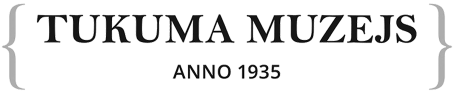 INFORMĀCIJA PLAŠSAZIŅAS LĪDZEKĻIEM,INTERESENTIEM sagatavots Tukumā 24.03.2020.Turpinās Durbes pils kalpu mājas glābšanas darbi Durbes muižas komplekss ir valsts nozīmes kultūras piemineklis, kurā ietilpst pils, kalpu māja, klēts, saimniecības ēka un parks. Pils restaurācijas darbi pabeigti 2009. gadā, taču ļoti sliktā stāvoklī līdz šim bijusi kalpu māja. Tās glābšanas darbi uzsākti 2016. gadā un turpinās vēl līdz šim. Kopējais glābšanas darbiem nepieciešamais finansējums, neskaitot jumta seguma atjaunošanu, 2014. gada cenās tika lēsts EUR 360 000 apmērā. Taču līdzekļu trūkuma dēļ visi glābšanas darbi ir sadalīti posmos un darbu veikšanai tiek piesaistīts Tukuma novada pašvaldības un Nacionālā kultūras mantojuma pārvaldes finansējums.Tukuma novada Dome 2020. gada budžetā ir paredzējusi finansējumu EUR 50000,00 apmērā. Finansējuma pieteikums ir iesniegts arī Nacionālajā kultūras mantojuma pārvaldē. Četru iepriekšējo gadu laikā ēkas jumta konstrukciju glābšanā un pagraba velves stiprināšanā ir ieguldīti nedaudz vairāk nekā EUR 109 000, tostarp EUR 40 000 no NKMP administrētās “Valsts kultūras pieminekļu izpētes, glābšanas un restaurācijas programmas”. Četru gadu laikā ir restaurēti 54 no 90 jumta konstrukciju mezgliem, ēkas vecākajā korpusā atjaunotas nesošās starpsienas, kas novietotas pagalma austrumu malā un orientēts D-Z virzienā. Veikts arī šī korpusa telpu kosmētiskais remonts un grīdu segums, lai telpās izvietotu daļu muzeja lietisko priekšmetu kolekciju. Piesaistot līdzekļus no VKKF mērķprogrammas “Muzeju nozares attīstības programma” un ar pašvaldības līdzfinansējumu ir iegādāti skapji keramikas, tekstīliju un citu priekšmetu glabāšanai. Darbus veica SIA „Kaskāde 19”, būvuzraudzību nodrošināja SIA “Vesta ABM” (būvuzraugs Andris Karpičs), autoruzraudzību – SIA „Arhitektes Ināras Caunītes birojs” (arhitekte Ināra Caunīte). Visi glābšanas darbi tiek veikti saskaņā ar Durbes muižas kalpu mājas Restaurācijas un glābšanas darbu projektu, kas saskaņots VKPAI (tagad NKMP) 08.12.30.14 ar Nr. 1979, kā arī NKMP izsniegto darbu atļauju un Būvvaldes izsniegto būvatļauju.2020. gadā plānots darbus turpināt un pabeigt visu jumta konstruktīvo mezglu stiprināšanu, lai pēc tam varētu turpināt starpstāvu pārsegumu glābšanu jaunākajā A-R korpusā. Plānots atsegt 1. stāva pārsegumus ēkas bēniņos un atbrīvot no būvgružiem, veikt trupējušo siju protezēšanu, jaunas mūrlatas montāžu, jumta konstrukciju tīrīšanu, saišķu un spāru galu protezēšanu un papildelementu iebūvi manteļskursteņa vietā. Lai novērstu mitruma ieplūšanu pagrabstāvā, būtu jāpazemina arī zemes līmenis, jāizbūvē ēkas pamatu hidroizolācija un lietusūdens novadīšanas sistēma, nodrošinot arī arheoloģisko uzraudzību. Pēc visu šo darbu veikšanas, varēs veikt starpstāvu pārsegumu glābšanu un sākotnējā plānojuma atjaunošanu, lai pielāgotu telpas Tukuma muzeja krājumu izvietošanai un arī eksponēšanai.Spriežot pēc izpētē iegūtajām liecībām, bijusī kalpu māja jeb ērbēģis būvēta 18. gadsimta pēdējā ceturksnī uz vecākiem pamatiem un grāfa Mēdema laikā papildināta ar jaunu korpusu. Kalpu mājas arhitektoniski mākslinieciskā izpētes rezultātā ir identificēts ēkas abu korpusu sākotnējais plānojums un vēsturiski vērtīgās substances, piemēram, senākas ēkas un sildķermeņu pamati, ķieģeļu grīdas manteļskursteņu telpās, autentiskas pagraba durvis, utt. A-R korpusā ir saglabājies viens no 4 manteļskursteņiem, kas atšķirībā no parastajiem ir būvēts divos stāvos un acīmredzot izmantots ne tikai ēdiena gatavošanai, bet arī muižas veļas mazgātavas vajadzībām. No muzeja budžetā paredzētajiem līdzekļiem kārtējiem remontiem pakāpeniski tiek modernizēta apkure, ūdens apgādes, elektroinstalācijas un apsardzes sistēmas. Veikti daži uzlabojumi kalpu mājas pagalma fasādē. Pēc fotogrāfijām izgatavotas kalpu mājas 2 ārdurvis, kas projektētas, izmantojot prototipu – vienīgās Tukumā atrodamās 18. gadsimta divviru durvis ar virsgaismas lodziņiem no ēkas Brīvības laukumā 21, kur atrodas mākslas galerija “Durvis”. Kad radīsies iespējas atjaunot arī citas kalpu mājas ārdurvis  un vēsturisko logu vērtnes, kā arī visus 8 lieveņus, Durbes pils pagalma vizuālais tēls kļūs daudz romantiskāks.Par Durbes muižas apbūviDurbes vārds pirmoreiz minēts jau 1564. gadā, kad tapa Zemgales un Kurzemes hercogiste. Tagadējās ēkas pastāv vismaz no 17./18. gadsimta mijas. Kaut arī daudzas muižas centra ēkas ir nojauktas un parks aizaudzis, tomēr Durbe parasti tiek dēvēta par Kurzemes klasicisma pērli. Kā zināms, pils ir vienīgā Latvijas kungu māja, kurā pilnībā rekonstruēts 19./20. gadsimta mijas interjers, radot priekšstatu par zudušajām kultūras vērtībām. Pati pils redzama jau iztālēm - no tās logiem paveras iespaidīga skatu perspektīva uz apkārtnes pakalniem. Savulaik komplekss izskatījās daudz iespaidīgāk. Pils, kalpu māja, klēts un vāgūzis bija izvietots ap regulāras formas pagalmu un veidoja noslēgtu vidi. No pils uz dīķa pusi akmens mūra iekšpusē atradās staļļi, kuru vidū bija tā sauktais netīrais pagalms ar mēslu krātuvi un lopbarību. Savukārt starp kalpu māju un saimniecības ēku, kurā tagad ir katlu māja, bija trešais pagalms, kas kalpoja saimnieciskām vajadzībām. Visu muižas centru ieskāva akmens mūra žogs, no kura saglabājies vien neliels fragments. Ap 1820. gadu grāfs Mēdems, pēdējās Kurzemes un Zemgales hercogienes Dorotejas pusbrālis, veica visa kompleksa modernizāciju, radot klasicisma arhitektūrai raksturīgo tēlu, tomēr joprojām saglabājot senāka perioda nocietināta pils kompleksa plānojumu. Muižas saimniecības ēkas – kalpu māja un klēts – kopš 1991. gada kalpo Tukuma muzeja vajadzībām un tajās atrodas krājuma glabātuves un restaurācijas darbnīca. Savulaik bija iecere rekonstruēt zudušo saimniecības ēku kompleksu, lai atjaunotu klasicisma muižām raksturīgo apbūves plānojumu un tēlu, rekonstruējot tā saukto Vāgūzi. Tajā bija plānotas modernas krājuma glabātuves un reģionāls restaurācijas centrs, ka arī izstāžu zāle. Tā kā 2014. gadā tika pieņemts pašvaldības lēmums no šī projekta realizācijas atteikties, muzejs sāka pielāgot krājuma glabātuvēm citas kompleksa ēkas. Plašāka informācijaAgrita Ozola, Tukuma muzeja direktoreT: 27842839, e: agrita.ozola@tukumamuzejs.lvPielikumā Fotogrāfijā kalpu māja mūsdienās. Kalpu mājas izskata hipotētiska rekonstrukcija, situācija pēc 1820. gada. Pirmā no augšas – rietumu fasāde, otrā – austrumu fasāde, trešā – dienvidu fasāde, ceturtā – ziemeļu fasāde. Kristīne OzolaTukuma muzejaKomunikāciju nodaļas vadītājaTālr.: (+371) 20 24 70 01	E-pasts: pr@tukumamuzejs.lvSekojiet mumswww.tukumamuzejs.lv. Facebook: Tukuma muzejs, Tukuma Mākslas muzejs, Durbes pils, Mākslas galerija „Durvis”, Tukuma pilsētas vēstures muzejs „Pils tornis”, Tukuma Audēju darbnīca, Pastariņa muzejs, Džūkstes Pasaku muzejs.